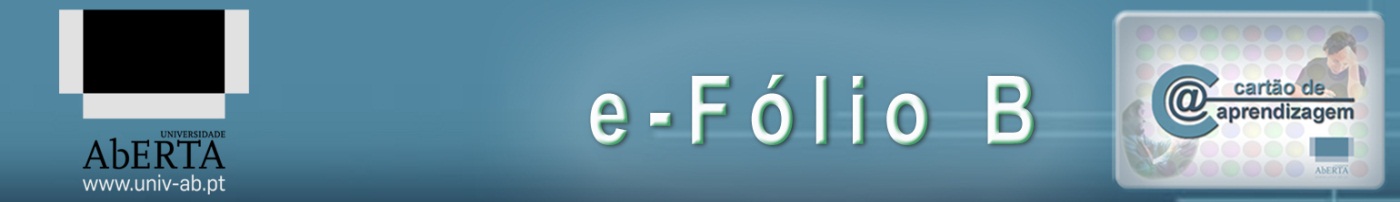 1 – Explique o que são “repertórios bibliográficos” e qual o tipo de informação que contêm.________________________________________________________________________________________________________________________________________________________________________________________________________________________________________________________________________________________________________________________________________________________________________________________________________________________________________________________________________________________________________________________________________________________________________________________________________________________________________________________________________________________________________________________________________________________________________________________________________________________________________________________________________________________________________________________________________________________________________________________________________________________________________________________________________________________________________________________________________________________________________________________________________________________________________________________________________________________________________________________________________________________________________________________________________________________________________________________2 - A “recuperação da informação” constitui uma actividade automatizada e directamente relacionada com a organização e armazenamento da informação. Explique de que se trata.________________________________________________________________________________________________________________________________________________________________________________________________________________________________________________________________________________________________________________________________________________________________________________________________________________________________________________________________________________________________________________________________________________________________________________3 - A representação de um documento é fundamental para uma boa recuperação. Diga em que consiste esta operação.__________________________________________________________________________________________________________________________________________________________________________________________________________________________________________________________________________________________________________________________________________________________________________________________________________________________________________________________________________________________________________________________________________________________________________________________________________________________________________________________________________________________________________________________________________________________________________________________________4 - O computador desempenha um papel cada vez mais importante dentro das bibliotecas e, naturalmente, o acesso à informação vai deixando de ser manual para ficar cada vez mais dependente da informatização dos serviços e das bases de dados criadas para servir os utilizadores.  Diga o que se entende por bases de dados e dê exemplos de alguns tipos.____________________________________________________________________________________________________________________________________________________________________________________________________________________________________________________________________________________________________________________________________________________________________________________________________________________________________________________________________________________________________________________________________________________________________________________________________________________________________________________________________________________________________________________________________________________________________________________________________________________________________________________________________________________________________________________________________________________________________________________________________________________FIMNome: …………………………………………………………………………………Nº de Estudante: …………………………………            B. I.: ……………………….Unidade Curricular: Bibliografia e Fontes de Informação     Código: 51005Data: 9 de Maio                                                     Ano lectivo: 2010/11    Docente: Maria da Conceição Moinhos                   Classificação: ……………………..PARA A RESOLUÇÃO DO e-FÓLIO A, ACONSELHA-SE QUE:Salve o documento no seu disco rígido antes de começar a responder.Preencha devidamente o cabeçalho do exemplar.Respeite o limite de páginas. O e-Fólio é composto por 4 questões, contém 3 páginas e termina com a palavra FIM. As respostas deve ser apresentadas no espaço destinado para o efeito. Depois de ter realizado o e-Fólio, insira-o na página moodle da unidade curricular, em e-Fólio A até ao dia 9 de MaioCRITÉRIOS DE AVALIAÇÃO E COTAÇÃO:Classificação total: 4 valores Cada questão terá a cotação máxima de 10 pontos Será analisada de acordo com o seu conteúdo (8 pontos) e a sua forma (2 pontos)  Conteúdo:Correcção e rigor dos aspectos enunciados Grau de sistematização e exploração do tema   Forma:Organização textual e qualidade discursiva Correcção sintáctica e adequação lexical/terminológica Correcção da ortografia, acentuação e pontuação.